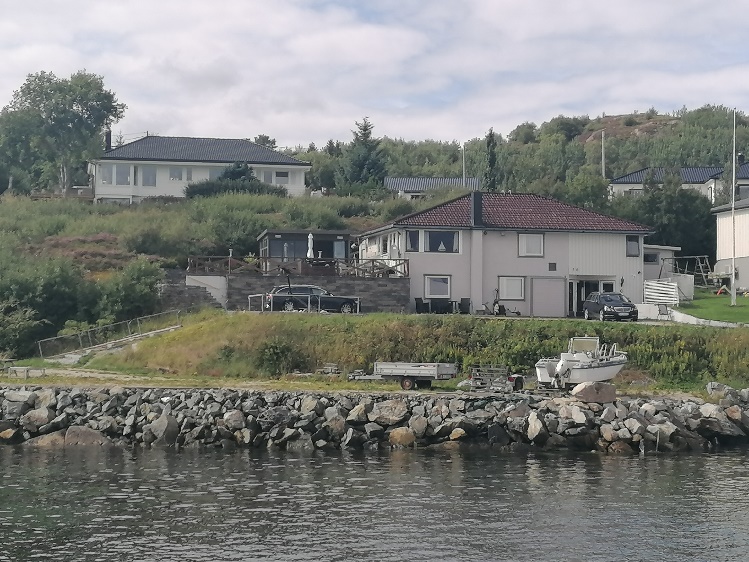 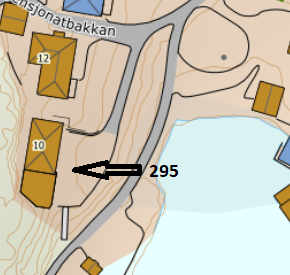 VEIBESKRIVELSE
HUS 295FRA VÅRT KONTOR KJØRER DERE RV 714 I RETNING FILLAN (CA 15 KM).CA 1 KM ETTER FILLAN TAR DERE AV I KRYSS TIL HØYRE I RETNING FJELLVÆRØY / ANSNES.SÅ KJØRER DERE ca 6 km til skilt Ansnes. Følg Ansnesveien 200m til kryss, ta venstre ned Nessabakkan 200 m, deretter høyre Pensjonatbakkan 100 m, så ser dere 295 og 296Nøkkel: 	UtleierUtleier:	Hjalmar GrøntvedtMobil:	95522799	Adresse:	Pensjonatbakkan 10		7241 Ansnes